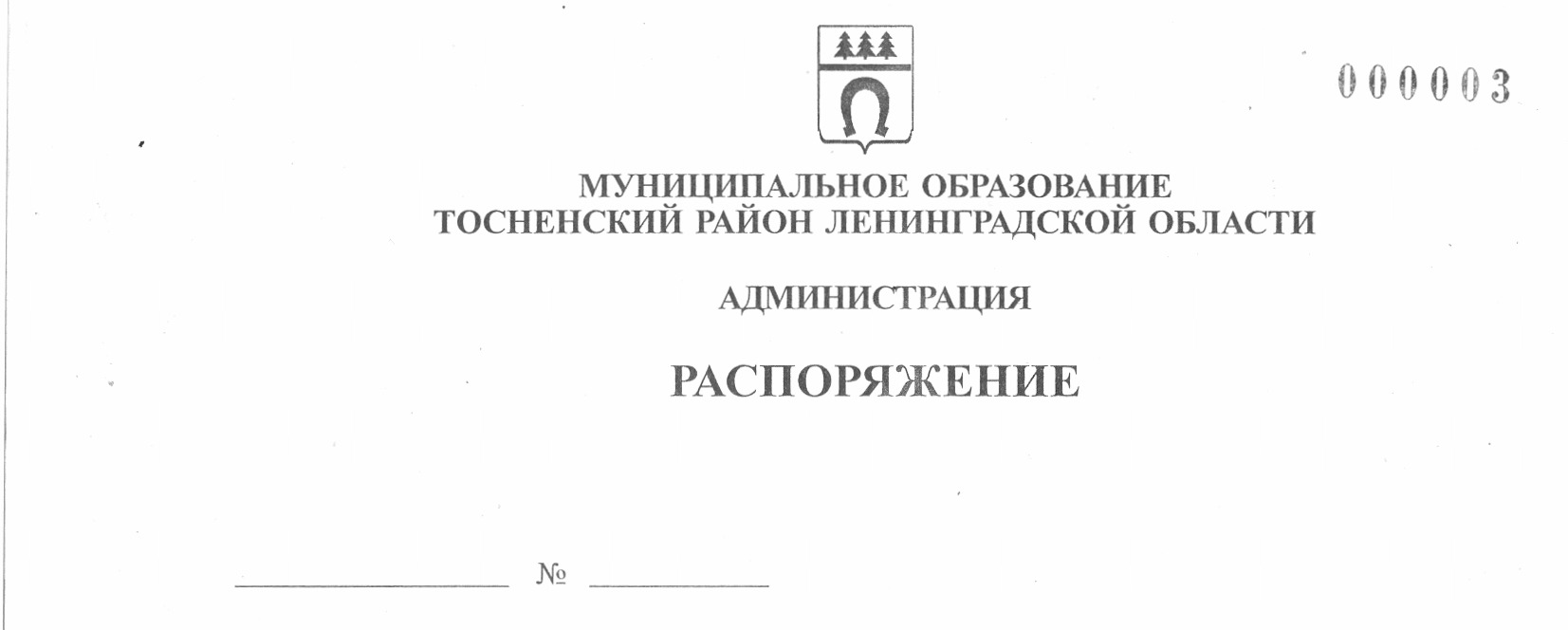 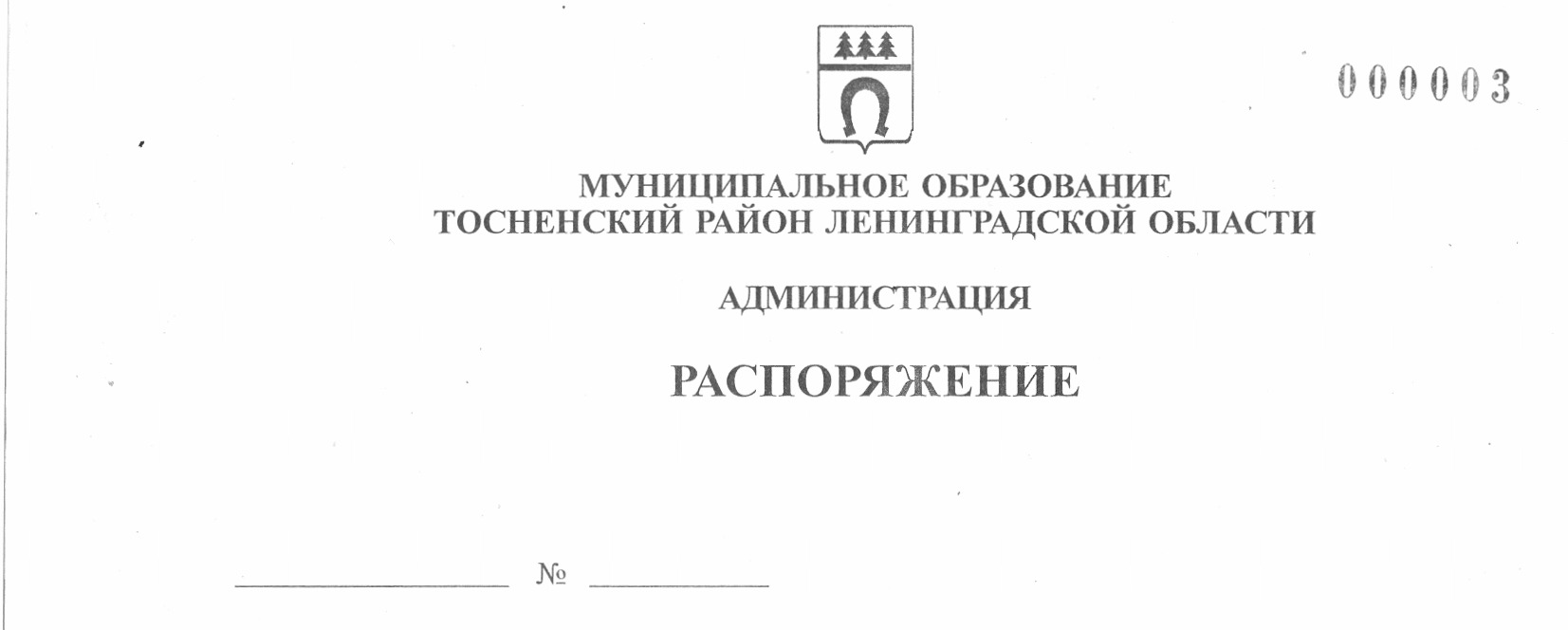        28.02.2022                         50-раОб утверждении отчета об осуществлении ведомственного контроля за 2021 год за соблюдением трудового законодательства и иных нормативных правовых актов, содержащих нормы трудового права, в организациях, подведомственных администрации муниципального образования Тосненский район Ленинградской области	В соответствии со статьей 353.1 Трудового кодекса Российской Федерации, областным законом Ленинградской области от 15.04.2019 № 19-оз «О порядке и условиях      осуществления ведомственного контроля за соблюдением трудового законодательства       и иных нормативных правовых актов, содержащих нормы трудового права, в Ленинградской области», постановлением администрации муниципального образования Тосненский район Ленинградской области от 13.11.2020 № 2183-па «Об утверждении Положения         о ведомственном контроле за соблюдением трудового законодательства и иных правовых актов, содержащих нормы трудового права, в организациях, подведомственных администрации муниципального образования Тосненский район Ленинградской области»:	1. Утвердить отчет об осуществлении ведомственного контроля за 2021 год            за соблюдением трудового законодательства и иных нормативных правовых актов, содержащих нормы трудового права, в организациях, подведомственных администрации муниципального образования Тосненский район Ленинградской области (приложение).	2. Отделу кадров администрации муниципального образования Тосненский район Ленинградской области направить настоящее распоряжение в пресс-службу комитета      по организационной работе, местному самоуправлению, межнациональным и межконфессиональным отношениям администрации муниципального образования Тосненский район Ленинградской области для размещения на официальном сайте администрации муниципального образования Тосненский район Ленинградской области в информационно-телекоммуникационной сети Интернет.	3. Пресс-службе комитета по организационной работе, местному самоуправлению, межнациональным и межконфессиональным отношениям администрации муниципального образования Тосненский район Ленинградской области до 10 марта 2022 года
размесить настоящее распоряжение на официальном сайте администрации муниципального образования Тосненский район Ленинградской области в информационно-телекоммуникационной сети Интернет.Глава администрации 							                     А.Г. КлементьевКольцова Ирина Игоревна, 8(81361)332064 гвПриложение к распоряжению администрации муниципального образования Тосненский район Ленинградской областиот  28.02.2022  № 50-раАдминистрация муниципального образования Тосненский район Ленинградской областиОТЧЕТоб осуществлении ведомственного контроля за 2021 год за соблюдением трудового 
законодательства и иных нормативных правовых актов, содержащих нормы трудового права, в организациях, подведомственных администрации муниципального образования Тосненский район Ленинградской области1. Сведения об общей организации ведомственного контроля, правовых актах, кадровом обеспечении и квалификации должностных лиц1. Сведения об общей организации ведомственного контроля, правовых актах, кадровом обеспечении и квалификации должностных лиц1. Сведения об общей организации ведомственного контроля, правовых актах, кадровом обеспечении и квалификации должностных лиц1. Сведения об общей организации ведомственного контроля, правовых актах, кадровом обеспечении и квалификации должностных лиц№ п/пНаименование показателяНаименование показателяЗначение показателя1Наименование структурного подразделения, реквизиты правового акта о создании рабочей группы, наименование должности уполномоченного должностного лицаНаименование структурного подразделения, реквизиты правового акта о создании рабочей группы, наименование должности уполномоченного должностного лицаПостановление администрации муниципального образования Тосненский район Ленинградской области от 13.11.2020 № 2183-па.Начальник отдела кадров, главный специалист отдела по культуре и туризму, ведущий специалист-юрист отдела кадров.2Количество уполномоченных должностных лиц в соответствии с правовым актом исполнительного органа власти о назначении (всего)Количество уполномоченных должностных лиц в соответствии с правовым актом исполнительного органа власти о назначении (всего)32. Сведения о подведомственных организациях2. Сведения о подведомственных организациях2. Сведения о подведомственных организациях2. Сведения о подведомственных организациях11Подведомственных организаций (всего)211.11.1Из них (п. 1): МУ191.21.2Из них (п. 1): МП23. Сведения о ежегодном плане3. Сведения о ежегодном плане3. Сведения о ежегодном плане3. Сведения о ежегодном плане11Количество запланированных в ежегодном плане проверок (всего)34. Сведения о проведенных проверках4. Сведения о проведенных проверках4. Сведения о проведенных проверках4. Сведения о проведенных проверках11В отчетном периоде проведено проверок (всего)31.11.1Из них (п. 1): плановых31.1.11.1.1Из них (п. 1.1): плановых в форме документарной проверки01.1.21.1.2Из них (п. 1.1): плановых в форме выездной проверки322Количество проверок, к проведению которых привлекались уполномоченные должностные лица иного органа исполнительной власти033Количество прекращенных проверок044Количество составленных актов о невозможности проведения проверки05. Сведения о результатах проверок5. Сведения о результатах проверок5. Сведения о результатах проверок5. Сведения о результатах проверок11Количество выявленных в ходе всех видов проверок нарушений (всего)81.11.1Из них (п. 1): по вопросам1.21.2социального партнерства в сфере труда01.31.3трудового договора31.41.4рабочего времени21.51.5времени отдыха01.61.6оплаты и нормирования труда (в том числе)01.6.11.6.1нарушения сроков выплаты заработной платы01.6.21.6.2нарушения сроков оплаты отпуска11.6.31.6.3нарушения выплаты окончательного расчета01.6.41.6.4невыплата (полная или частичная) стимулирующих выплат01.71.7соблюдения гарантий и компенсаций, предоставляемых работникам01.81.8трудового распорядка и дисциплины труда11.91.9квалификации работников, проведения аттестации работников, применения профессиональных стандартов, профессиональной подготовки, дополнительного профессионального образования01.101.10охраны труда (в том числе)01.10.11.10.1порядка проведения специальной оценки условий труда на рабочих местах01.10.21.10.2проведения инструктажей по охране труда, обучения и проверки знаний требований охраны труда11.10.31.10.3проведения медицинских осмотров и психиатрических освидетельствований01.10.41.10.4обеспечения работников средствами индивидуальной защиты01.10.51.10.5иных нарушений государственных нормативных требований охраны труда01.111.11материальной ответственности сторон трудового договора01.121.12особенностей регулирования труда отдельных категорий работников01.131.13рассмотрения и разрешения индивидуальных и коллективных трудовых споров01.141.14по иным вопросам (указать):022Количество проверок, в которых не было выявлено нарушений обязательных требований трудового законодательства133Количество проверок, в отношении которых подведомственной организацией направлены мотивированные возражения044Количество проверок, возражения по которым не приняты исполнительным органом государственной власти и материалы направлены в уполномоченный орган, органы государственного контроля (надзора) за соблюдением трудового законодательства и иных нормативных правовых актов, содержащих нормы трудового права06. Меры, принятые подведомственными организациями по устранению выявленных нарушений6. Меры, принятые подведомственными организациями по устранению выявленных нарушений6. Меры, принятые подведомственными организациями по устранению выявленных нарушений6. Меры, принятые подведомственными организациями по устранению выявленных нарушений11Из общего количества выявленных нарушений:1.11.1количество нарушений, устраненных в ходе проверки01.21.2количество нарушений, устраненных в установленные сроки31.31.3количество нарушений, срок устранения которых не закончился (продлен, перенесен на следующий период)01.41.4количество нарушений, не устраненных в установленные сроки022Иное33Количество должностных лиц, привлеченных к ответственности (с указанием вида ответственности) по результатам мероприятий по ведомственному контролю1, замечание7. Меры, принятые органом исполнительной власти по результатам проверок7. Меры, принятые органом исполнительной власти по результатам проверок7. Меры, принятые органом исполнительной власти по результатам проверок7. Меры, принятые органом исполнительной власти по результатам проверок11Количество руководителей подведомственных организаций, в отношении которых по результатам контрольных мероприятий руководителем органа исполнительной власти принято решение:01.11.1о поощрении01.21.2о взыскании022Количество нарушений, материалы по которым направлены в органы государственного контроля (надзора) за соблюдением трудового законодательства и иных нормативных правовых актов, содержащих нормы трудового права033Иное8. Меры профилактики и предупреждения нарушений, а также их последствий8. Меры профилактики и предупреждения нарушений, а также их последствий8. Меры профилактики и предупреждения нарушений, а также их последствий8. Меры профилактики и предупреждения нарушений, а также их последствий1. Мероприятия по предупреждению и пресечению нарушений требований трудового законодательства в подведомственных организациях (с указанием количества подведомственных учреждений, в отношении которых проведены те или иные мероприятия):1. Мероприятия по предупреждению и пресечению нарушений требований трудового законодательства в подведомственных организациях (с указанием количества подведомственных учреждений, в отношении которых проведены те или иные мероприятия):1. Мероприятия по предупреждению и пресечению нарушений требований трудового законодательства в подведомственных организациях (с указанием количества подведомственных учреждений, в отношении которых проведены те или иные мероприятия):1. Мероприятия по предупреждению и пресечению нарушений требований трудового законодательства в подведомственных организациях (с указанием количества подведомственных учреждений, в отношении которых проведены те или иные мероприятия):9. Предложения по совершенствованию и оптимизации правовых механизмов, процедур, деятельности должностных лиц по осуществлению ведомственного контроля:
- обсуждение результата проверки с руководителем и сотрудниками подведомственных организаций с целью анализа причин и факторов возникновения допущенных нарушений; разъяснение положений трудового законодательства и иных актов, содержащих нормы трудового права;
- проведение контрольных мероприятий по устранению нарушений трудового законодательства;
- продолжить систематическую работу по проведению ведомственного контроля за соблюдением трудового законодательства и иных нормативных правовых актов, содержащих нормы трудового права.9. Предложения по совершенствованию и оптимизации правовых механизмов, процедур, деятельности должностных лиц по осуществлению ведомственного контроля:
- обсуждение результата проверки с руководителем и сотрудниками подведомственных организаций с целью анализа причин и факторов возникновения допущенных нарушений; разъяснение положений трудового законодательства и иных актов, содержащих нормы трудового права;
- проведение контрольных мероприятий по устранению нарушений трудового законодательства;
- продолжить систематическую работу по проведению ведомственного контроля за соблюдением трудового законодательства и иных нормативных правовых актов, содержащих нормы трудового права.9. Предложения по совершенствованию и оптимизации правовых механизмов, процедур, деятельности должностных лиц по осуществлению ведомственного контроля:
- обсуждение результата проверки с руководителем и сотрудниками подведомственных организаций с целью анализа причин и факторов возникновения допущенных нарушений; разъяснение положений трудового законодательства и иных актов, содержащих нормы трудового права;
- проведение контрольных мероприятий по устранению нарушений трудового законодательства;
- продолжить систематическую работу по проведению ведомственного контроля за соблюдением трудового законодательства и иных нормативных правовых актов, содержащих нормы трудового права.9. Предложения по совершенствованию и оптимизации правовых механизмов, процедур, деятельности должностных лиц по осуществлению ведомственного контроля:
- обсуждение результата проверки с руководителем и сотрудниками подведомственных организаций с целью анализа причин и факторов возникновения допущенных нарушений; разъяснение положений трудового законодательства и иных актов, содержащих нормы трудового права;
- проведение контрольных мероприятий по устранению нарушений трудового законодательства;
- продолжить систематическую работу по проведению ведомственного контроля за соблюдением трудового законодательства и иных нормативных правовых актов, содержащих нормы трудового права.